Scenariusz lekcji religiiNauczyciel prowadzący: s. Anawim Emilia StrzelczykData:07.05.2018 r.Klasa: IV c Temat: Więzienna cela – moc modlitwyTytuł programu: „Odkrywamy tajemnice Bożego świata”(nr AZ-2-02/12, z dn. 30 V 2012)1. Cel główny. a) poznanie okoliczności prześladowań Apostołówb) kształtowanie postawy odważnego świadectwa o Chrystusie
2. Cele szczegółowe - uczeń:a) zna treść perykopy o uwięzieniu i uwolnieniu św. Piotra,b) określa, czym jest modlitwa wstawiennicza,c) wyjaśnia przyczynę uwięzienia św. Piotra,d) samodzielnie formułuje modlitwę wstawienniczą,e) modli się za bliskich i przyjaciół,f) docenia wartość wytrwałej modlitwy.3. Treści podstawy programowej. Uczeń:a) interpretuje poszczególne fragmenty Pisma Świętego,b) wskazuje chrześcijańskie motywy wyborów w codziennym życiu,c) wyraża słowami modlitwę prośby,d) wskazuje na wybranym przykładzie wpływ modlitwy na życie człowieka,e) wskazuje, w jaki sposób może dawać świadectwo wiary w podstawowych sytuacjach życia codziennego.

4. Metody pracy.czytanie tekstu z podziałem na role, rozmowa kierowana, prezentacja i analiza obrazów, analiza tekstu biblijnego, praca w parach – formułowanie tekstu modlitwy, burza mózgów5. Środki dydaktyczne.Podręcznik i zeszyt ćwiczeń „Miejsca pełne BOGActw” (Krzysztof Mielnicki, Elżbieta Kondrak, Bogusław Nosek, wyd. Kielce Jedność, nr AZ-21-02/12-KI-1/12), prezentacja PowerPoint, kartki z wezwaniami Litanii loretańskiej, świeca, gasidełko, gitara.6. Opis przebiegu lekcji.1. Faza wstępnaCzynności organizacyjne: przywitanie z uczniami, przygotowanie do zajęć, sprawdzenie obecnościModlitwa przy zapalonej świecy: nawiązanie do przeżywanego miesiąca, przypomnienie o nabożeństwach majowych, jako tło do modlitwy – prezentacja multimedialna przedstawiająca kapliczkę z figurą Matki Bożej, modlitwa wybranymi wezwaniami z litanii loretańskiej, śpiewRekapitulacja wtórna: sprawdzenie pracy domowej (ocena: plusy-minusy),przypomnienie w rozmowie kierowanej treści z poprzedniej katechezy (Wniebowstąpienie Jezusa)2. Faza zasadnicza:Wprowadzenie w temat i uświadomienie celów lekcji:a) Wskazanie, że dzisiejszy temat jest kontynuacją poznawania biblijnych wydarzeń po zmartwychwstaniu Jezusab) Zapoznanie z głównymi celami lekcji: poznanie jednego wydarzenia z życia św. Piotra, poznanie słowa „modlitwa wstawiennicza”, umiejętność ułożenia takiej modlitwy (cele wyświetlone na slajdach)c) Wyświetlenie slajdu z kratami więziennymi, burza mózgów – z czym kojarzy się więzienie? Kto przebywa w więzieniu? Czy zawsze ci, którzy są w więzieniu zrobili coś złego?d) Poznanie sytuacji niewinnie skazanych, przypomnienie postaci Asi Bibi (prezentacja multimedialna – c.d.)Podanie prawdy:a) Odczytanie z podziałem na role biblijnego tekstu Dz 12, 1.3-11 (podręcznik, str. 120)b) Analiza tekstu ze szczególnym uwzględnieniem przyczyn uwięzienia św. Piotra oraz przyczyny jego uwolnieniaPogłębienieWyjaśnienie terminu „modlitwa wstawiennicza”: wspólne tworzenie definicji, porównanie jej z zapisem 
w podręczniku „Modlitwa wstawiennicza polega na prośbie za innych. Wstawiennictwo winno także rozszerzyć się na nieprzyjaciół” (str. 121).ZastosowanieWykonanie wspólnie zadań 1, 3-4 z zeszytu ćwiczeń (Załącznik).Wykonanie w parach zadania 5. Odczytanie prac, jeśli wystarczy czasu – modlitwa tekstami utworzonymi przez uczniów, ocena.3. Faza końcowaRekapitulacja pierwotna: sprawdzenie, czy osiągnęliśmy cele.Praca domowa – zad. 2, str. 106 Ocena pracy uczniów (plusy-minusy), samoocenaZałącznik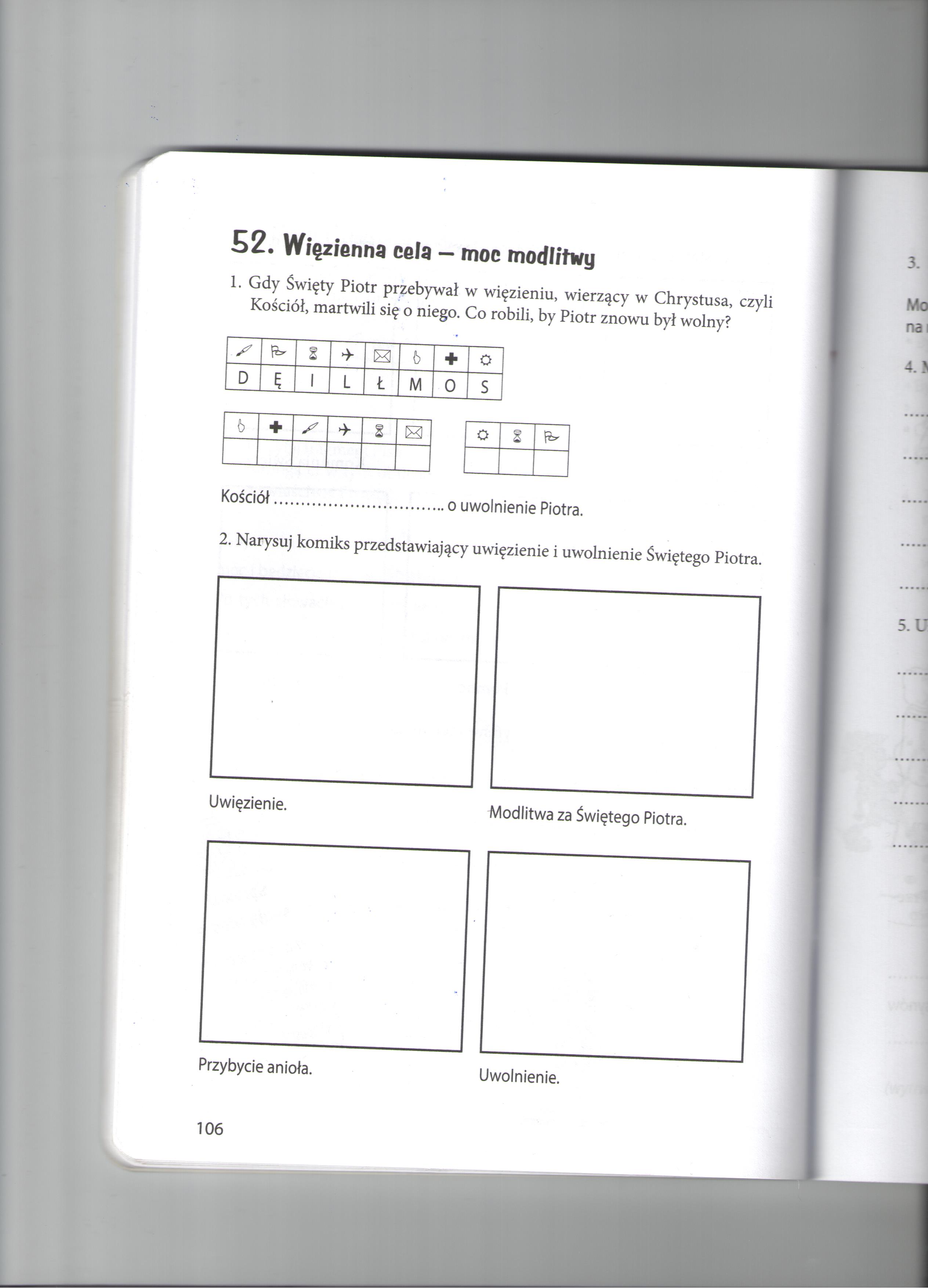 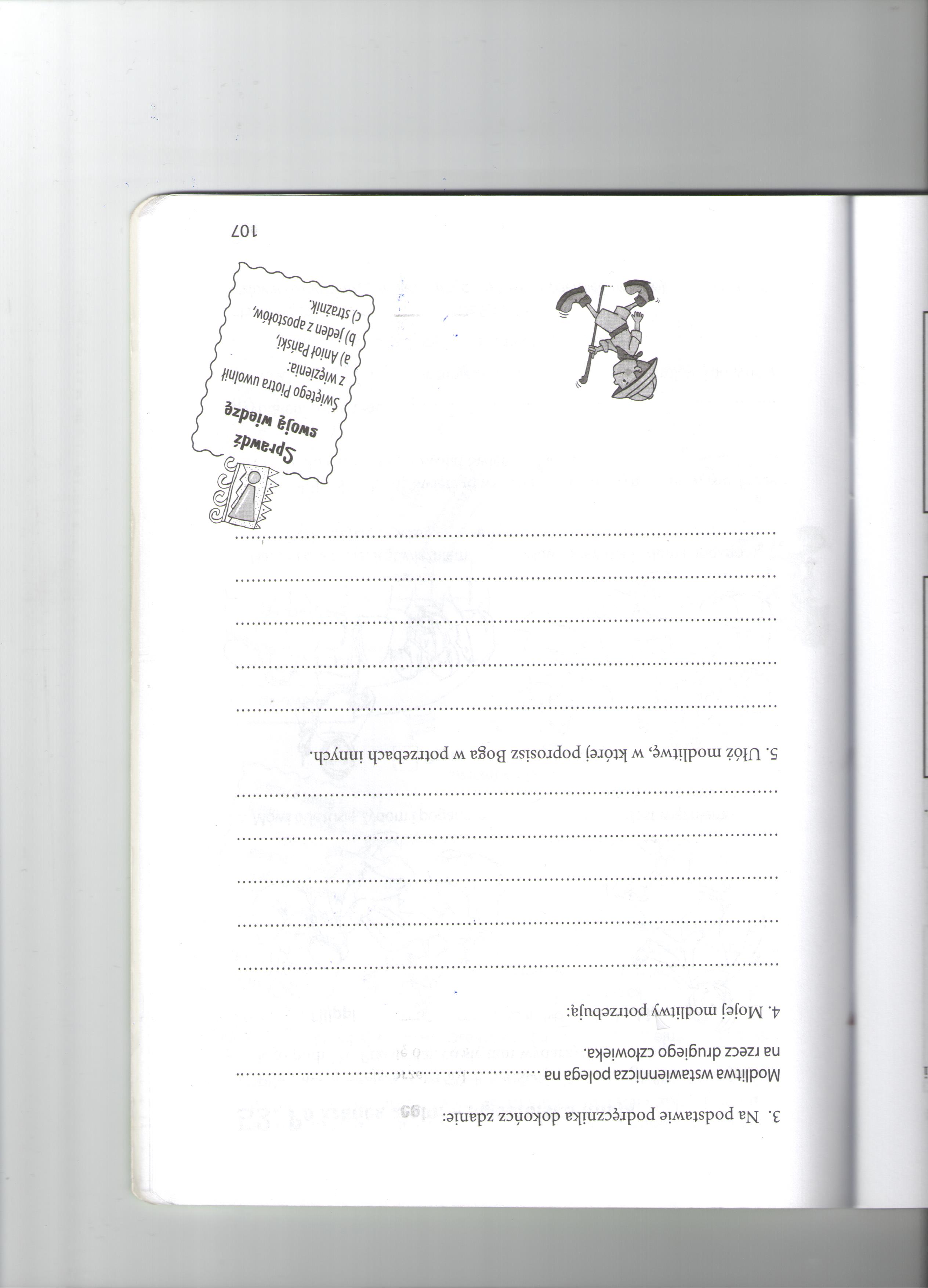 